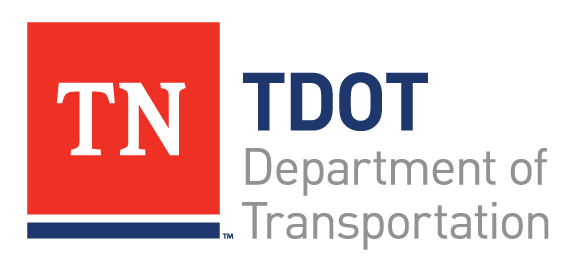 2021 TRANSPORTATION ALTERNATIVESAPPLICATION 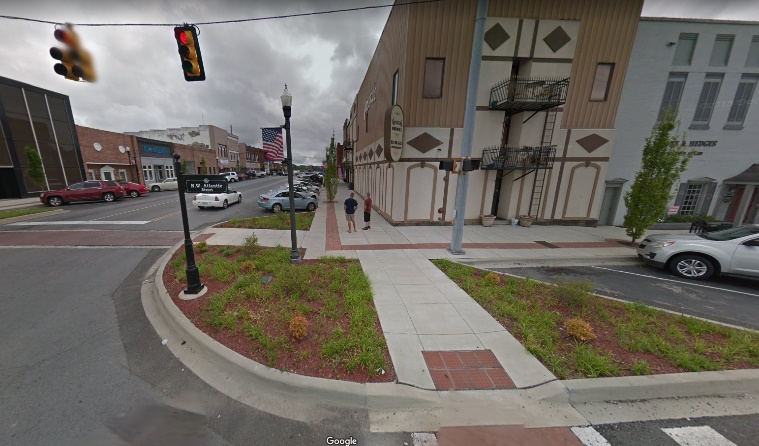 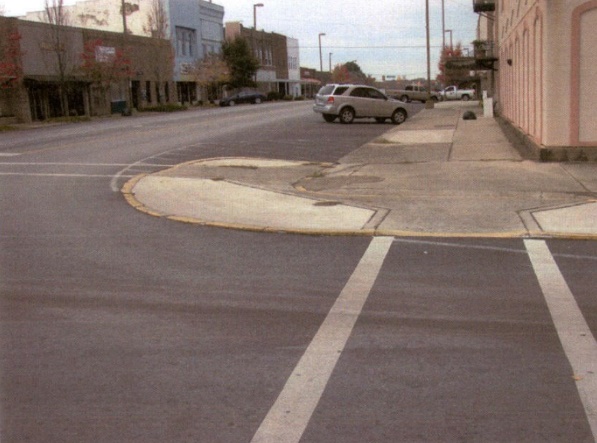 Downtown Revitalization – Phases 1 & 2Tullahoma, Coffee CountyExample of Eligible Transportation Alternatives Program Activity One (1):Bicycle and Pedestrian FacilitiesDeadline for 2021 submittals:October 2, 2020Submit applications electronically via eGrants https://tdot.intelligrants.com/Login2.aspx?APPTHEME=TNDOT&ReturnURL=/Module/TNDOT/TabSearch.aspx?NavItemID1=65692  TDOT – Transportation Alternatives Program (TAP) OfficeSuite 600 James K. Polk Building505 Deaderick StreetNashville, Tennessee 37243-0341Phone: 615-741-53142021 Transportation Alternatives UpdatesPlease note that all applicants must formally submit through the eGrants system only. A Local Agency shall use TDOT’s prequalified consultants for every phase and follow TDOT’s approved Local Version of TDOT Consultant Selection Policy Form 1-2. In addition, a consultant advertisement template, Form 1-3 must be reviewed by the TAP Office prior to any solicitation.2021 Transportation Alternatives Program (TAP) awards must be authorized for construction on or before July 1, 2024 or the funds will be withdrawn. No contract extensions can be provided by TDOT to secure the funding.All TAP projects, regardless of scope or complexity, must be designed per TDOT Standards for Roadway Design and Bridge Construction and be submitted in the required TDOT format, and all detectable warning systems/truncated domes must be universal safety yellow only.All bicycle & pedestrian facilities must be hard-surfaced, ADA compliant and provide adequate linear connectivity to existing facilities. Funding may not be used for spot improvements, repairs or maintenance unless a component of an approved ADA Transition Plan. All sidewalks must be a minimum of 5-feet wide and shared-use facilities must be a minimum of 10-feet wide. Newly constructed and altered facilities covered by Titles II and III of the ADA, including all TAP-type projects, must be readily accessible to and usable by people with disabilities per the Public Rights-of-Way Accessibility Guidelines (PROWAG).The 20% minimum non-federal construction share of the proposed project must be provided as a hard cash match. All preliminary engineering (NEPA and Design) and right-of-way expenditures are solely the responsibility of the local agency. Prior to submitting a 2021 application, all applicants must hold an application public involvement meeting to notify the local community of the intended project scope. The date(s) and time(s) of public meetings that were held as well as the sign-in sheet, the record of all public comments received and the disposition of said comments must be included with the completed application.If the proposed application is selected for project funding, only the specific description and approved budget items will be eligible for construction. TAP funding cannot be transferred nor is it eligible for major project scope changes. All unused federal funds will revert to TDOT for re-distribution in the next funding cycle.Applications and proposed design plans selected for award have not been fully vetted, reviewed or approved by TDOT and may require further modification. Please access http://www.tn.gov/tdot/local-programs for The Local Government Guidelines for the Management of Federal and State Funded Transportation Projects manual, which provides State and Local Agencies with the procedures that are required by law, regulation, rule, policy and standards for the use of Federal Highway Administration (FHWA) transportation projects.                2021 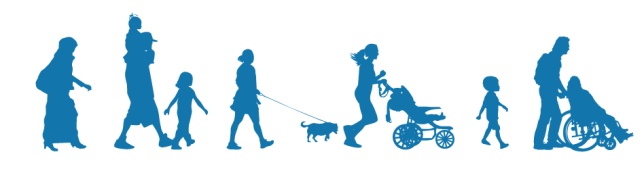 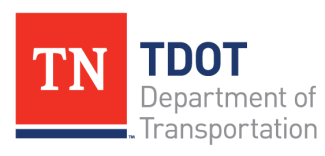      TRANSPORTATION ALTERNATIVES      PROGRAM APPLICATIONSignature: ________________________________________________    Date                                   City or County Mayor or State Agency Head                                  Printed Name and Title of elected official:                     THE HIGHEST ELECTED OFFICIAL OF THE LOCAL AGENCY MUST SIGN THIS APPLICATIONSECTION 1:   TRANSPORTATION ALTERNATIVES ACTIVITIESCheck all that apply.  Explanations of each activity can be found on page 4 of the instruction booklet.SECTION 2:   PROJECT DESCRIPTION INCLUDING PURPOSE AND NEEDPROJECT DESCRIPTION:  Include project name, project location, and scope of work.  The project location should run from west to east or south to north and must include State and Federal routes as well as local road names.  You must include a color-coded map that clearly delineates the project (with road names, a north arrow and the project location highlighted) and any photographs, drawings and applicable preliminary sketches. You must also provide a photograph of the beginning and ending termini if you are submitting for an Activity 1 or Activity 2 project. Please do not submit any documents larger than 8.5” x 11”. If this is a bike/pedestrian facility, you must provide distinct and connecting termini (logical destination points such as federal/county/city offices, historic sites, schools, libraries, vehicular trailheads, etc.). Future unbuilt phases do not qualify as eligible destination points. Note that inadequate connectivity may affect TDOT design plan review and approval as well as the projected costs for construction.Five-foot wide sidewalks are for pedestrian use only. Shared-use facilities must accommodate both pedestrian and bicycle traffic at a minimum of 10-feet wide. Connecting facilities, both proposed and existing, must accommodate both modes of transportation if applicable or connect to an approved trailhead (with adequate ADA parking) or terminate at an eligible destination point.  All bicycle and pedestrian facilities must be ADA compliant and provide adequate linear connectivity to existing accessible facilities. Pedestrians cannot utilize bike lanes, and all pedestrian facilities must provide adequate separation from vehicular traffic based on TDOT Design Standards.Funding may not be used for spot improvements, repairs or maintenance unless a component of an approved ADA Transition Plan. Address any questions concerning connectivity to the Transportation Alternatives Office at TDOT.Enhancements@tn.gov. PURPOSE AND NEED:FHWA requires a clear statement of identified objectives for improving alternative transportation conditions.Connectivity: Provide a brief description of how the proposed project will increase connectivity among a mixture of landuses and activity centers such as transit, residential neighborhoods, low-income housing, medical facilities, schools, retail, parks, employment centers, etc. Social and Economic Impact:  How will this project serve economically disadvantaged populations or aid economic development in the community? Safety: Provide a brief description of how the proposed project will improve safety for pedestrians, bicyclists, and other transportation users. SECTION 3:   PROJECT BUDGETPending applications will not be selected for funding until the fall of the following year with most projects not proceeding to construction for an additional two or three years: please adjust your budget for inflation and verify your calculations. The source of the matching funds that will be provided by the Local Agency cannot be from another FHWA surface transportation source. All cost overruns in excess of the awarded funding amount are the responsibility of the local agency. The minimum 20% non-federal share of the proposed project must be provided as a hard cash match. All projects must be competitively bid and no additive alternates or deductions will be allowed in the final construction cost estimate or bid documents.Standardized budget templates are available as a link in eGrants and located on the TAP website. Line items can be added or deleted as needed for any stage utilizing TDOT line item numbers when available; however, the TAP budget template must be used. Note: the structural template tab is for Historic Preservation and Rehabilitation of Historic Transportation Facilities only.Access TDOT Line Item Numbers at https://www.tdot.tn.gov/APPLICATIONS/RoadwayItems SECTION 4:   INVESTMENT OF PUBLIC FUNDSThe project being developed must be maintained by the applicant and remain open to the public for a sufficient time commensurate with the federal investment as shown below:           Federal Amount				Lease$1.00  -  $199,999		5 years from Federal close-out date>$200,000  -  $499,999		10 years from Federal close-out date>$500,000  -  $1,000,000		20 years from Federal close-out dateProjects over $1,000,000 carry a minimum 25 year lease and will be subject to individual review. Please note that the federal investment period begins once FHWA completes the final voucher for the project.SECTION 5:   SUPPORT AND PUBLIC INVOLVEMENTPrior to submitting an application, all applicants must hold a design public involvement meeting to notify the local community of the proposed project scope. In addition, correspondence must be sent to the appropriate (MPO/TPO or Rural Planning Organization (RPO) describing the proposed activity and inviting input regarding the project. The date(s) and time(s) of public meetings that were held as well as the sign-in sheet, the record of all public comments received and the disposition of said comments must be included with the completed application.Include the local, statewide, and legislative support for the proposed project, and attach any federal, state or local agency mandates or resolutions for the project.  Please provide all the legislative district numbers and legislator names that correspond to the proposed project location, NOT the address of the applicantSenate District(s) No.      Legislator(s): House District(s) No.       Legislator(s): 	  U.S. Congressional Representative District(s) No.     Legislator(s): SECTION 6:   RIGHT-OF-WAY IMPACTTDOT will only accept applications through the eGrants system via https://tdot.intelligrants.com/Login2.aspx?APPTHEME=TNDOT&ReturnURL=/Module/TNDOT/TabSearch.aspx?NavItemID1=65692 .  The submission must still include the necessary budget, detailed, maps, photographs, preliminary sketches and support letters.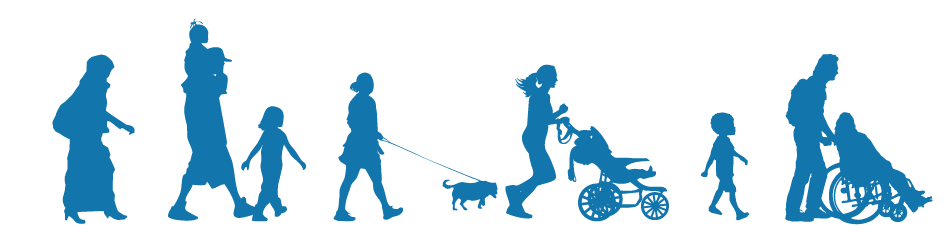 TDOT - Transportation Alternatives Program (TAP) OfficeSuite 600 James K. Polk Building505 Deaderick StreetNashville, Tennessee 37243-0341Phone: 615-741-5314https://www.tn.gov/tdot/program-development-and-administration-home/local-programs/tap.htmlProject Title:                                                                                                                                                                     Physical Project Address including 9-digit zip (not the address of applicant):Project County:                                              Applicant Population: Application Priority Ranking: Is this a resubmittal of a previously non-awarded application? Provide the year of last submittal: Is the applicant within a Metropolitan Area with a population over 50,000?      If yes, please provide the MPO name:  Is the project within the MPO Urban Boundary? Total Construction Cost (100%):                                                                      $      (excluding NEPA, design and right-of-way expenses)Federal Construction Funds Requested (maximum 80%):                            $(excluding NEPA, design and right-of-way expenses)Local Cash Match of Construction Funds:                                                      $(Minimum 20% of number 1)Name of City/County or State Agency Applicant:Address: Local Agency Contact and/or Responsible Charge Name, Title, Phone Number and Email Address:I hereby certify that, to the best of my knowledge, the information submitted with this application is accurate, all rules and regulations contained in TDOT’s Local Government Guidelines for the Management of Federal and StateFunded Transportation Projects will be followed and that all funds, including the required 20% local cash match, are now available for the completion of the project as described herein.    Pedestrian and Bicycle Facilities & Safe Routes for Non-DriversNew or reconstructed sidewalks, walkways or curb rampsNew or reconstructed ADA compliant greenways and off-road trailsBike lane stripingCycle tracksWide paved shoulders for horse and buggy useBike parking and bus racksBike and pedestrian bridges and underpasses     Conversion of Abandoned Railway Corridors to TrailsConstruction of shared use trails within railroad rights-of-wayConstruction of rails-with-trails projectsBike parking     Scenic Turnouts and OverlooksConstruction of scenic turnouts, overlooks and viewing areas     Historic Preservation & Rehabilitation of Historic Transportation FacilitiesPreservation of historic transportation buildings and facadesRestoration of historic buildings for transportation-related purposesAccess improvements to historic sitesRestoration of railroad depots and bus stationsRehabilitation of rail trestles, tunnels and bridges     Archaeological ActivitiesProjects related to archaeological assessments from implementation of current highway construction projectsIs all property necessary for the project publically owned or leased?                                                           Is the project along or adjacent to a State or Federal Highway?                                                                   Is any part of the project to be constructed inside State or Federal highway right-of-way?                          Will the project impact an existing or eligible National Register Historic Site or District?                                Will the project include a pedestrian/bike bridge or tunnel or impact an existing TDOT structure?              Will any part of your project (including parallel pedestrian facilities) impact a rail or trolley line?                 